Ooltewah Middle School: Faculty, Admin & Staff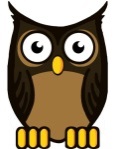 Peer Mediation Referral FormYour Name:  _______________________________________ Today’s Date_______________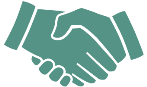 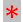 Who would you like to refer to mediation? Student’s Name _____________________________________________________ Team ______________________   AKA Disputant “A”Student’s Name _____________________________________________________ Team ______________________   AKA Disputant “B”To the best of your knowledge, has either student attended peer mediation before? ______________________________________________________________________________________ Are these parties aware that you are referring them to mediation?    YES [  ]  NO [  ]  UNSURE [  ] When did this conflict take place/develop? ________________________________Please describe the conflict below: __________________________________________________________________________________________________________________________________________________________________________________________________________________________________________________________________________________________________________________________________________________________________________________________________________________________________________________________________________________________________________________________________________________________What prior attempts have been made to resolve this conflict? ___________________________________________________________________________________________________________________________________________________________________________________________________________________________________________________________________________________________________________________Please provide the name(s) of any faculty or staff who could provide additional feedback regarding this conflict,if applicable    _________________ ____________________________________________________________________Thank you for your support of our students and this program. Please keep school counsleors notified of any updates that could help guide the success of this mediation.  Please submit completed form to J. Feiling and stay tuned for updates on this referral.  Thank you!Signature:    __________________________________________________________________________     Not required if completed is sent from your HCDE email, directly to feiling_j@hcde.orgCoordinator Use Only: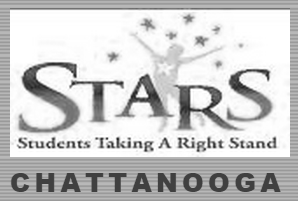 Date of Follow-up: _________________________         Comments/Notes: ________________________________________________________________________________________________________________________________________________________________________________________________________________________________________________Peer Mediation to be scheduled?   [    ] YES 	[    ] NO     If yes, date scheduled: _________________________ Tentative [   ]   Set   [   ]Reference  # _________________________________      X  ___________________________________________________________